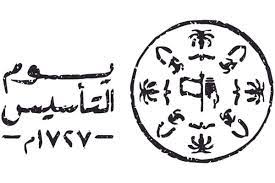 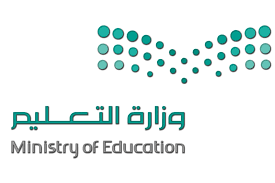 ____________________________________________محضر اجتماع رائد النشاط : بسام المعيقل                                                  مدير المدرسة: عبدالعزيز الجبللجنة الاحتفاء بيوم التأسيس الثالث للعام الدراسي 1445هلقد تم عقد الاجتماع بمناسبة الاحتفاء بيوم اللغة العربية العالمي في المدرسةلقد تم عقد الاجتماع بمناسبة الاحتفاء بيوم اللغة العربية العالمي في المدرسةلقد تم عقد الاجتماع بمناسبة الاحتفاء بيوم اللغة العربية العالمي في المدرسةاليومالتاريخالساعةالاحد23/7/1445هالتاسعة صباحاتم مناقشة الموضوعات المطروحة في جدول الأعمال:تم مناقشة الموضوعات المطروحة في جدول الأعمال:1مناقشة آلية تنفيذ وإعداد خطة للمدرسة للاحتفاء بيوم التأسيس الثالث.2مناقشة آلية تحفيز الطلاب وتشجيعهم على الاحتفاء بهذه المناسبة.3إعداد برنامج للاحتفاء بيوم التأسيس – يوم بدينا.تم الاعتماد على القرارات التالية:	تم الاعتماد على القرارات التالية:	1تم إعداد خطة المدرسة للاحتفاء بهذه المناسبة وتوزيع المهام.2إعداد برنامج متنوع للاحتفاء بيوم التأسيس للمملكة العربية السعودية.3تكريم المعلمين والطلاب واولياء الأمور المشاركين بفعاليات يوم التأسيس الثالث.توقيع أعضاء اللجنة الحاضرينتوقيع أعضاء اللجنة الحاضرينتوقيع أعضاء اللجنة الحاضرينتوقيع أعضاء اللجنة الحاضرينتوقيع أعضاء اللجنة الحاضرينمالاسمالصفةالعمل بالمدرسةالتوقيع1اسم المديرالرئيسمدير المدرسة2اسم الرائد نائب الرئيسرائد النشاط3اسم المعلم عضومعلم4اسم المعلمعضومعلم5اسم المعلمعضومعلم